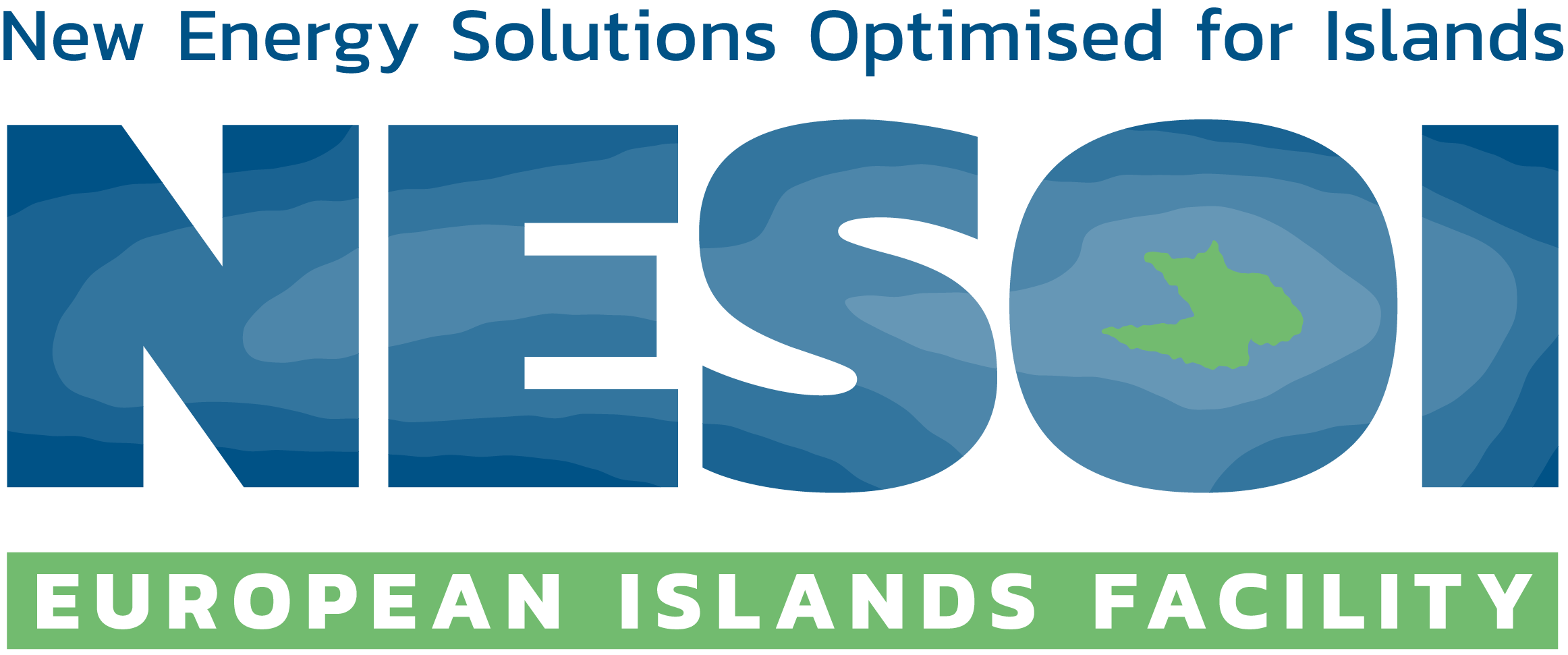 Questionario sulla transizione energetica nelle isole europee nell’ambito del progetto NESOIIl questionario richiederà dai 15 ai 20 minuti, o più in caso siano riportati più progetti di transizione energetica. Di seguito, alcune brevi istruzioni per compilare l’indagine correttamente.L’indagine è divisa in due sezioni:SEZIONE 1: LIVELLO ISOLA: L’obiettivo di questa prima sezione è inquadrare lo stato energetico dell’isola.SEZIONE 2: LIVELLO PROGETTO: Questa sezione si concentra su un progetto energetico specifico. È possibile inviare più moduli della sezione 2, al fine di fornire una visione generale di ciascun progetto pianificato o in fase di sviluppo.La Sezione 1 deve essere compilata prima della Sezione 2.Si prega di selezionare le risposte più adeguate alla realtà dell’isola rispetto all’argomento in questione. I destinatari sono invitati a fornire informazioni complete al fine di facilitare, nelle fasi successive, la pianificazione delle attività di Assistenza Tecnica a sostegno dei progetti di transizione energetica nel contesto dell’isola.Lo scopo del questionario è quello di raccogliere indicazioni utili sulla presenza, le caratteristiche, il livello di maturità dei progetti di transizione energetica previsti dalle attività pianificatorie delle isole e, in base alle evidenze fornite, mettere a punto le soluzioni di Assistenza Tecnica offerte dal team NESOI. I destinatari del questionario sono gentilmente invitati a fornire le informazioni richieste con il massimo livello di dettaglio possibile, al fine di migliorare la capacità della piattaforma di gestire e – ove possibile - rimuovere le barriere e gli ostacoli percepiti dai progetti esistenti, nonché di elaborare soluzioni efficaci di Assistenza Tecnica, contribuendo concretamente all’implementazione delle politiche e al raggiungimento degli obiettivi di transizione energetica dell’UE.Di seguito alcune raccomandazioniLeggere attentamente le domande e i contenuti, nell’ordine in cui questi vengono visualizzati: il questionario è stato appositamente progettato per essere compilato nell'ordine in cui viene proposto.Più informazioni sono fornite, migliori saranno i risultati dell’analisi.Si prega di tenere in considerazione che ci sono domande a scelta multipla. Questa opzione è debitamente segnalata nelle domande interessate (“Selezionare una o più delle seguenti opzioni”) rispetto alle domande a scelta unica (“Selezionare una delle seguenti opzioni”).Si prega di allegare qualsiasi documento possa fornire informazioni più dettagliate sul progetto, ad esempio studi di fattibilità.Le risposte alle eventuali domande di chiarimento pervenute saranno caricate e consultabili in una sezione FAQ all’interno del sito del progetto www.nesoi.eu.I TUOI DATI*Nome dell’ente:Il tuo nome: *indirizzo e-mail: Telefono: Per quale isola europea stai rispondendo? *Nome dell’isola: *Paese: SEZIONE 1: LIVELLO ISOLAL’obiettivo di questa prima sezione è quello di inquadrare lo stato energetico dell’isola. Pertanto, questa sezione servirà per inquadrare le strategie delle isole per la loro transizione energetica.In questa prima sezione, vengono presentate le seguenti domande:Lo stato dei piani di transizione energetica e di decarbonizzazione nell’isola.L’esistenza di un’agenzia energetica o un’istituzione simile per sostenere i piani e/o progetti di cui sopra.I driver per attuare programmi/piani/progetti energetici.Le infrastrutture energetiche connesse con la terraferma/altre isole.L’elenco dei fattori chiave sulle attuali pipeline di progetti di transizione energetica.La disponibilità e/o conoscenza delle diverse fonti di finanziamento.Si prega di porre attenzione alle domande a scelta multipla.Si prega di indicare: Qual è lo stato attuale dei piani di transizione energetica e di decarbonizzazione nell’isola? Si prega di cancellare le opzioni non selezionateNon abbiamo un piano strategico sull’energia.Abbiamo un Piano d'Azione per l'Energia Sostenibile (PAES) o un Piano d’Azione per l’Energia Sostenibile e il Clima (PAESC).Abbiamo una Agenda per la Transizione Energetica.È in fase di sviluppo un piano strategico relativo all’energia - Si prega di fornire ulteriori informazioni nella casella Altro.Altro:__________________________Documenti da allegare:Se la risposta è b: si prega di allegare il Piano d'Azione per l'Energia Sostenibile e/o il Piano d’Azione per l’Energia Sostenibile e il Clima.Se la risposta è c: si prega di allegare l’Agenda per la Transizione Energetica.Nel caso in cui siano stati messi in atto uno o più dei piani energetici sopracitati, indicare l’attuale fase di implementazione. Si prega di cancellare le opzioni non selezionateLa maggior parte dei progetti inclusi nei piani sono stati implementati (circa >70% del totale degli investimenti previsti).Solo pochi progetti inclusi nei piani sono stati implementati (circa <30% degli investimenti totali previsti).Nessuno dei progetti inclusi nei piani è stato realizzato.È attualmente in programma l’attuazione dei primi progetti inclusi nei piani.Quale dei seguenti progetti di transizione energetica è già stato sviluppato?Efficienza Energetica su impianti di illuminazione pubblica.[  ] No  [  ]  Marginalmente [  ] Significativamente [  ] CompletamenteEfficienza Energetica su edifici pubblici.[  ] No  [  ]  Marginalmente [  ] Significativamente [  ] CompletamenteSistemi di Accumulo dell’Energia su centrali elettriche a carbone.[  ] No  [  ]  Marginalmente [  ] Significativamente [  ] CompletamenteSistemi di Accumulo dell’Energia negli attuali impianti di energia rinnovabile operativi.[  ] No  [  ]  Marginalmente [  ] Significativamente [  ] CompletamenteSoluzioni di mobilità elettrica e infrastrutture di ricarica.[  ] No  [  ]  Marginalmente [  ] Significativamente [  ] CompletamenteImpianti di Energia Rinnovabile.[  ] No  [  ]  Marginalmente [  ] Significativamente [  ] Completamente (es. capacità saturata)Esiste un’agenzia energetica o un’istituzione simile per sostenere questi piani e/o progetti? Si prega di cancellare le opzioni non selezionate:Un’agenzia locale che fa parte dell’Autorità Locale. Nome:__________A livello locale, ma è indipendente dell’Autorità Locale. Nome__________A livello regionale. Nome__________________A livello nazionale. Nome_____________NoCommento:__________________________________Si prega di selezionare le competenze fornite dall’agenzia energetica (di cui alla domanda 3). Si prega di cancellare le opzioni non selezionate:Program o Project ManagementTecnico-ingegneristicheProcedurale e legaleEconomico-finanziariaPartecipazione al progetto per la parte di Ricerca, Sviluppo e Innovazione  Quali sono le principali motivazioni per attuare programmi/piani/progetti energetici nelle isole? Selezionare le tre più rilevanti tra le seguenti opzioni e classificarle in ordine di importanza (1,2,3 nel [  ]):Classifica:[  ] Benefici ambientali[  ] Riduzione del costo della vita[  ] Riduzione del costo di produzione dell’energia[  ] Miglioramento della qualità dell’approvvigionamento energetico[  ] Creazione di posti di lavoro[  ] Miglioramento dell’immagine dell’isola (es. per attirare il turismo)[  ] Competitività economica[  ] Rispetto delle normative e/o gli obiettivi/impegni nazionali[  ] Altri, prego specificare:___________Quali delle seguenti fonti di energia sono collegate alla terraferma/altre isole attraverso infrastrutture? Si prega di cancellare le opzioni non selezionate:ElettricitàGasAltro:_________________Che tipo di finanziamenti sono disponibili per finanziare lo sviluppo di uno o più progetti di Transizione Energetica? Si prega di usare la seguente tassonomia: 0) Non lo so; (1) Basso; (2) Medio; (3) Alto; (4) Molto alto. In ogni caso, si prega anche di indicare il nome del finanziamento disponibile.  Quali sono i principali progetti di transizione energetica che si prevede di ATTIVARE entro il 2023? Si prega di tenere in considerazione le seguenti istruzioni:Si prega di elencare tutti i progetti rispetto ai quali si inviano informazioni nella successiva Sezione 2. È possibile includere anche ulteriori progetti per i quali si dispone di meno informazioni di dettaglio, ma che necessitano comunque di attività di assistenza tecnica per la loro strutturazione.Si prega di aggiungere tanti progetti quanti considerati necessari. Tali progetti dovrebbero essere progetti non avviati (prima della costruzione/ implementazione) e da ATTIVARE entro 2023.Si prega di allegare la documentazione relativa a ciascun progetto, ove disponibile.Si prega di allegare i documenti del progetto, se disponibili (es. Studio di fattibilità. ecc.)Utilizzare per ogni elenco citato nella domanda 8, una delle risposte incluse nella tabella seguente:SEZIONE 2: LIVELLO PROGETTO (ripetere questa sezione una volta per progetto)A seguito delle domande generali della SEZIONE 1, questa sezione del questionario si concentra su progetti energetici specifici. Si invitano i destinatari a rispondere alle domande della sezione singolarmente per ogni progetto (se ci sono due progetti, è necessario compilare la sezione due volte).In questa seconda parte vengono presentate le domande relative al promotore del progetto, al tipo/categoria di progetto, allo stato di attuazione e finanziario, alle barriere tecniche ed economiche, alla percezione pubblica e ai risultati.Si prega di ricordare che ci sono domande a scelta multipla.Si prega di indicare il nome del progetto e la descrizione: Nome: _______________________________Descrizione breve (una o due righe):Si prega di indicare il nome del/dei promotore/i del progetto:  _____________________Si prega di indicare il tipo di categoria e di sottocategoria dell’organizzazione che meglio descrive il promotore del progetto: [Elenco a due livelli: tipo di organizzazione (a., b., c.) / sottocategoria dell’organizzazione (i, ii, iii, iv)]Si prega di cancellare le opzioni non selezionate: Iniziativa pubblica (gara pubblica)Autorità localeGoverno regionaleGoverno nazionaleAzienda pubblicaAltro Iniziativa privataProduttore di energiaGestore del sistema di generazione distribuitaConsorzi di cittadini/comunitàAltro Partenariato Pubblico Privato (PPP)/ConcessioneAltro:_________________________Dal seguente elenco, si prega di selezionare la categoria e sottocategoria che meglio descrive il tuo progetto.[Elenco a tre livelli: Categoria del progetto/sottocategoria del progetto/dettagli della sottocategoria]Si prega di cancellare le opzioni non selezionate: Efficienza energeticaRetrofit dell’involucro edilizio esistente Sistemi HVAC (Riscaldamento, Ventilazione e Aria Condizionata)TeleriscaldamentoCambio del carburanteRetrofit degli impianti di riscaldamento/raffreddamento esistentiInstallazione di sistemi di risparmio (free-cooling, refrigeratore evaporativo, recupero di calore)Impianti solari termici per acqua calda sanitaria (ACS), piscine, riscaldamento o usi industrialiMiglioramento dell’isolamento termico (caldaie, sistema di distribuzione, ecc.)Sostituzione delle unità di riscaldamento (riscaldamento a pavimento, sistemi a bassa temperatura)IlluminazioneIlluminazione pubblicaEdifici pubbliciEdifici pubblici e privatiProduzione di calore industrialeSostituzione degli impianti industriali termiche mediante il cambio di combustibile (sostituzione a gas o biomassa)Sostituzione degli impianti industriali termici con modelli più efficientiValorizzazione del calore dei rifiuti industriali localiSostituzione di materiali isolanti o refrattariApparecchiature elettricheApparecchi elettrici (classificazione energetica più alta, ecc.)Motori elettrici (sostituzione di motori esistenti con motori più efficienti (IE3, IE4), installazione di azionamenti a velocità variabile e soft starters)Compensazione dell’energia reattiva con una batteria di condensatoriSostituzione di trasformatori elettrici esistenti con apparecchiature ad efficienza elevataSistemi ad aria compressa (sostituzione dei compressori con modelli più efficienti, installazione di compressori di velocità variabile o installazione di sistemi di recupero del calore)Generazione e distribuzione di energia elettricaGestione del generatore diesel ad alta efficienzaSostituzione del generatore dieselIntegrazione della batteria a livello di un generatore diesel per migliorare l’efficienza dell’operazioneSostituzione di trasformatori e quadri elettriciRistrutturazione del cablaggioEnergia rinnovabileProduzione di elettricitàSolare fotovoltaicaSolare termicaEolicaIdroelettricaMarinaAltre__________Produzione di energia termicaBiomassaBiogasSolare termicaGeotermicaAltre___________Impianti di cogenerazioneMobilità sostenibileAcquisto di veicoli a basse emissioni di carbonioPer i trasporti pubblici (autobus, taxis, ecc.)Flotta comunalePrivato e/o commercialeInstallazione dell’infrastruttura di ricarica per veicoli elettriciMisure di mobilità urbana sostenibileNuove infrastrutture di trasporto pubblicoPiattaforme di condivisione di veicoli (carpooling, carsharing)Installazione di sistemi di condivisione di bicicletteProgettazione ed esecuzione di percorsi ciclabiliParcheggi di interscambioZone a zero o bassi emissioniGestione dell’energiaMonitoraggio, contabilizzazione del consumo e gestione energetica dell’impiantoSistemi di gestione energetica o ambientale (ISO 14.001, ISO 50.001, ecc.)Sistemi di monitoraggio del consumo energetico sia elettrico che termicoSistemi di controllo e automazione (contabilizzazione del consumo, gestione e ottimizzazione del consumo di elettricità, automazione domestica ed industriale)Accumulo di energiaBatterieIdrogenoAltro:___________________Investimenti e dati finanziariValore di riferimento per il cambio di valuta: media 2019, IVA esclusaInvestimento complessivo:_________[€/valuta nazionale]Finanziamento attualmente disponibile:__________[€/ valuta nazionale]Finanziamento necessario:____________[€/valuta nazionale]Tipo di finanziamento disponibile (selezionare una o più opzioni in [_]):[  ] Fondi propri[  ] Finanziamento di terzi[  ] Prestiti agevolati[  ] Prestiti a tasso di mercato[  ] LeasingFondi investiti dal partner finanziario ______ [€ / valuta nazionale]Payback previsto approssimato ________ [anni]Si prega di allegare, se disponibili, lo studio di fattibilità/progettazione preliminare e il quadro finanziario del progetto.Si prega di indicare, se esistono, le barriere tecniche che potrebbero impedire lo sviluppo di questo progetto (scelta multipla)Si prega di cancellare le opzioni non selezionate: Scopo/definizione non concordate. Da aggiornareIncertezza circa i risultati finali attesi dal progetto. È necessaria la verifica di terze partiMancanza di una forza lavoro abbastanza qualificata per il funzionamento e la manutenzione del progettoDimensionamento dell’impianto/progetto ancora da definire Altro, specificare_____Si prega di indicare, se esistono, le barriere relative alla percezione pubblica che potrebbero impedire lo sviluppo di questo progetto (scelta multipla) Si prega di cancellare le opzioni non selezionate: Incertezza circa la qualità o la sicurezza dell’approvvigionamento energetico risultantePossibili impatti estetici (paesaggistici) o ambientali (flora, fauna, uso del suolo) causati dal progettoRiluttanza a cambiare l’attuale stile di vitaCompetizione con le fonti di energia tradizionaleTimore di un impatto economico negativo, ad es. per un possibile incremento dei prezzi localiAltro, specificare_____Si prega di indicare, se esistono, le barriere organizzative o istituzionali che potrebbero impedire lo sviluppo di questo progetto (scelta multipla)Si prega di cancellare le opzioni non selezionate: Definizione dei ruoli nel progetto (es. soggetto attuatore, finanziatore, ecc.) Conflitti decisionali tra enti locali/regionali/nazionaliMancanza di partner per sviluppare il progetto Altro, specificare________Si prega di indicare, se esistono, le barriere legali e procedurali che potrebbero impedire lo sviluppo di questo progetto (scelta multipla)Si prega di cancellare le opzioni non selezionate: Incertezza nella legislazione nazionale o incoerenza tra la legislazione locale, regionale, Europea, ecc.Complessità legale e/o proceduraleRegolamenti ambientaliVincoli sui terreni (ad es. paesaggistici)Altro, specificare________Si prega di indicare, se esistono, le barriere economiche che potrebbero impedire lo sviluppo di questo progetto (scelta multipla)Si prega di cancellare le opzioni non selezionate: Le risorse vengono allocate ad investimenti non connessi con l’energiaMancanza di fondi propri per il co-finanziamentoRischi di modifiche o incertezza sugli schemi incentivanti Mancanza di finanza privata Altro, specificare________Si prega di indicare i risultati previsti dall’implementazione dei progettiRisparmio energetico previsto (kWh all’anno)Emissioni evitate previste (tCO2 all’anno)Stato di attuazione del progetto Si prega di cancellare le opzioni non selezionate: Fase attualeNessuna attività di pianificazione avviataStudio di prefattibilitàProgettazione preliminareProgettazione esecutivoIn fase di Autorizzazione AffidamentoTempo previsto dallo stato attuale alla data di inizio dei lavori:_________[mesi]Si prega di indicare lo stato attuale delle coperture finanziarie del progettoSi prega di cancellare le opzioni non selezionate: I fondi sono già disponibiliI fondi non sono ancora disponibili (tutti i fondi devono essere reperiti)Parte dei fondi non sono ancora disponibili. Indichi la quota approssimata dei fondi mancati (in percentuale sull'investimento totale stimato):_____________Se b) o c) sono stati selezionati si prega di rispondere alla seguente sezione (se le informazioni sono disponibili e divulgabili):Si stanno cercando opportunità finanziamento pubblico a fondo perduto da parte di terzi. Elenco degli enti pubblici e/o delle linee di sovvenzione contattati:______Si stanno cercando opportunità di finanziamento da parte di banche di sviluppo. Elenco delle banche di sviluppo e linee di finanziamento sovvenzionate contattate:__________Si stanno cercando possibilità di finanziamento privato o operatori privati hanno manifestato interesse per finanziare il progetto. Elenco degli investitori potenzialmente interessati/contattati (es. Fondi di investimento, banche, aziende private ecc.):________________________In caso di necessità di assistenza tecnica, quali competenze sono utili per l’attivazione di questo progetto? (scelta multipla)Si prega di cancellare le opzioni non selezionate: Competenza tecnica per definire meglio le opzioni progettuali e i costiCompetenza economica e finanziaria per definire il profilo di sostenibilità, mitigare il rischio e implementare soluzioni di finanziamento ottimaliCompetenza legale e procedurale per definire accordi contrattuali ottimali e l’iter di garaNessuna delle precedenti Si prega di indicare se esiste un altro progetto che si desidera caricare sulla piattaforma NESOISì: Per favore, compila una nuova sezione 2 per ciascun progetto No: Fine dell’indagine, grazie per il supportoSi prega di inviare il questionario e gli allegati a nesoi@fcirce.es entro il 13th Marzo 2020. 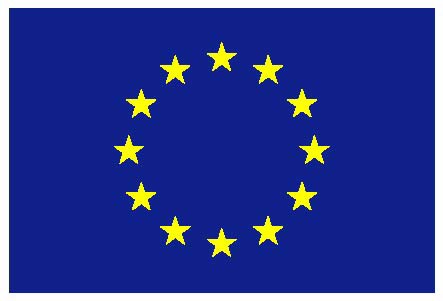 Questo progetto ha ricevuto finanziamenti dal programma di ricerca e innovazione Horizon 2020 dell'Unione Europea nell'ambito del contratto di finanziamento N° 864266www.nesoi.eu Protezione dei dati: compilando e inviando questo modulo, acconsenti che i dati forniti possano essere utilizzati dal team NESOI. I dati forniti verranno utilizzati esclusivamente per lo scopo e la durata del progetto.I dati forniti verranno utilizzati in conformità al Regolamento (CE) 208/1725 sulla protezione dei dati .Compilando questo modulo, dichiari di essere stato informato sull'uso dei tuoi dati personali e sulle misure / procedure adottate per la loro protezione e modifica.Livello di confidenza/conoscenza sul tipo di finanziamento (da 0 a 4)Nome del finanziamentoFinanziamento localeFinanziamento regionaleFinanziamento nazionaleFinanziamento EuropeoFinanziamento privatoIncentivi fiscaliStrumenti di finanziamento alternativi (crowdfunding, crowdlending. Fondi di equity, ecc)Commento:Nome del progettoProgetto 1Progetto2…Progetto nTOTALEA chi è in capo lo sviluppo del progetto[Elenco 1][Elenco 1][Elenco 1]Tecnologia del progetto[Elenco 2][Elenco 2][Elenco 2]Tempistiche (anno stimato d’inizio dei lavori)[Elenco 3][Elenco 3][Elenco 3]Stato del progetto[Elenco 4][Elenco 4][Elenco 4]Procedura[Elenco 5][Elenco 5][Elenco 5]Investimento complessivo (€)Finanziamento disponibile (€)Finanziamento necessario (€)[Elenco 1][Elenco 2][Elenco 3][Elenco 4][Elenco 5]PA (I.E comune, regione, ecc)Soggetti privatiSocietà energeticheAssociazione di soggettiRetrofit dell’involucro edilizio esistente Sistemi HVAC (Riscaldamento, Ventilazione e Aria Condizionata)IlluminazioneProduzione di calore industrialeApparecchiatura elettricaProduzione e distribuzione di elettricitàProduzione di elettricità da FERProduzione di energia termica da FERImpianti di co-generazioneAcquisizione di veicoli a basse emissioni di carbonioImplementazione dell’infrastruttura di ricarica per veicoli elettriciMisure di mobilità urbana sostenibileMonitoraggio, contabilizzazione del consumo e gestione energetica dell’impiantoAccumulo di energiaAltro, specificare20202021202220232024Nessuna attività di pianificazione avviataStudio di prefattibilitàProgettazione preliminareProgettazione esecutivaAutorizzazioneAffidamentoGara pubblicaIniziativa privataPPP/concessioneAltro, specificare